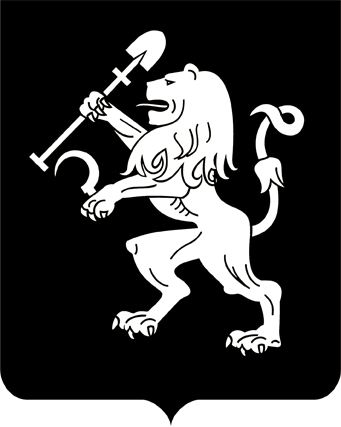 АДМИНИСТРАЦИЯ ГОРОДА КРАСНОЯРСКАРАСПОРЯЖЕНИЕО внесении изменения в распоряжение администрации города от 13.04.2010 № 6-гхВ целях приведения правовых актов города в соответствие с действующим законодательством, для своевременного и качественного проведения капитального ремонта в жилищном фонде города, руко-водствуясь ст. 158 Жилищного кодекса Российской Федерации, ст. 41, 58, 59 Устава города Красноярска, постановлением администрации города Красноярска от 12.05.2009 № 40-а «О порядке предоставления субсидий из бюджета города в соответствии  со статьей 165 Жилищного кодекса Российской Федерации в целях финансового обеспечения затрат в связи с проведением капитального ремонта многоквартирных домов (за исключением затрат в связи с исполнением краткосрочного плана реализации региональной программы капитального ремонта общего имущества в многоквартирных домах)», распоряжением Главы города от 22.12.2006 № 270-р:1. Внести изменение в приложение к распоряжению администрации города от 13.04.2010 № 6-гх «О порядке привлечения подрядных организаций для выполнения работ по капитальному ремонту многоквартирных домов (за исключением затрат в связи с исполнением краткосрочного плана реализации региональной программы капитального ремонта общего имущества в многоквартирных домах)», изложив абзац шестой пункта 9 в следующей редакции:«подрядные организации должны иметь свидетельство о допуске саморегулируемых организаций, необходимых в случаях, установленных действующим законодательством Российской Федерации, на проведение соответствующих работ по капитальному ремонту многоквартирных домов со сроком действия до окончания договора на выполнение работ, заключаемого по итогам отбора.».2. Настоящее распоряжение опубликовать в газете «Городские  новости» и разместить на официальном сайте администрации города.3. Распоряжение вступает в силу со дня его официального опубликования.Заместитель Главы города – руководитель департамента городского хозяйства                                                         Ю.В. Шестопалов16.07.2018№ 67-гх